   ҠАРАР                                                                               ПОСТАНОВЛЕНИЕ«24» август 2022 й.                            8/5                          «24» август 2022 г.О внесении дополнений в постановление от 18.03.2019 № 3/7 «Об утверждении перечня объектов муниципального имущества, свободных от прав третьих лиц (за исключением имущественных прав субъектов малого и среднего предпринимательства), которые могут быть использованы только в целях предоставления его владение и (или) в пользование на долгосрочной основе (в том числе по льготным ставкам арендной платы) субъектам малого и среднего предпринимательства и организациям, образующим инфраструктуру субъектов малого и среднего предпринимательства»На основании протокола от 11 июля 2022 № 12 заседания рабочей группы по вопросам оказания имущественной поддержки субъектам малого и среднего предпринимательства,  в целях реализации Федерального закона от 24 июля 2007 №209-ФЗ «О развитии малого и среднего предпринимательства в Российской Федерации», руководствуясь п.3 ч.1 ст. 14 и ч.6 ст. 43 от 06.10.2003 № 131-ФЗ Федерального закона «Об общих принципах организации местного самоуправления в Российской Федерации», ПОСТАНОВЛЯЮ:Внести дополнения в перечень  объектов муниципального имущества, свободных от прав третьих лиц (за исключением имущественных прав субъектов малого и среднего предпринимательства), которые могут быть использованы только в целях предоставления его владение и (или) в пользование на долгосрочной основе (в том числе по льготным ставкам арендной платы) субъектам малого и среднего предпринимательства и организациям, образующим инфраструктуру субъектов малого и среднего предпринимательства, и физическим лица, не являющимся индивидуальными предпринимателями и применяющими специальный налоговый режим «Налог на профессиональный доход», указанный в приложении к постановлению от 18.03.2019 г. № 3/7 и согласно приложению к настоящему постановлению.Управляющему делами администрации в установленном порядке обеспечить опубликование настоящего постановления в районной газете «Юлдаш» и размещение на официальном сайте администрации сельского поселения Московский сельсовет муниципального района Дюртюлинский район Республики Башкортостан (за исключением пунктов 2,3).Контроль за исполнении им настоящего постановления оставляю за собой.Глава сельского поселения                                                      Д.З.ХуснутдиновПриложение к постановлению главы сельского поселения Московский сельсовет муниципального района Дюртюлинский район Республики Башкортостанот 24.08.2022г. №8/5Перечень объектов муниципального имущества свободных от прав третьих лиц (за исключением имущественных прав субъектов малого и среднего предпринимательства), которые могут быть использованы только в целях предоставления его во владение и (или) в пользование на долгосрочной основе (в том числе по льготным ставкам арендной платы) субъектам малого и среднего предпринимательства и организациям, образующим инфраструктуру субъектом малого и среднего предпринимательства и физическим лицам, не являющимися индивидуальными предпринимателями и применяющими специальный налоговый режим «Налог на профессиональный доход»Управляющий делами             					Э.А.Гарифуллина Башкортостан   РеспубликаһыДүртөйлө районымуниципаль районыныңМәскәү  ауыл  советыауыл биләмәһехакимиәтеКалинин урамы, 47/1й.. Мәскәү ауылы, Дүртөйле районы, Башкортостан  Республикаһы, 452311Тел. (34787) 63-1-48, факс (34787) 63-149Е-mail: mosk.selsovet@yandex.ruОКПО04279967 ОГРН 1020201753626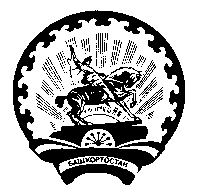 Администрациясельского поселенияМосковский сельсоветмуниципального районаДюртюлинский районРеспублики  БашкортостанКалинина ул., д.47/1, с. Москово, Дюртюлинский район  Республика Башкортостан, 452311Тел. (34787) 63-1-48, факс  8-347-87-63-149Е-mail: mosk.selsovet@yandex.ru ИНН/КПП 0260003420/026001001№п/пНаименование, адрес объектаТехнические характеристики объекта (основания и срок использования (наименование пользователя объекта, № и дата договора о передаче в пользование и срок его действия)1Нежилые помещения с кадастровым номером 02:22:110705:930, площадью  24,9 кв.м., расположенные по адресу: РБ, Дюртюлинский район, вс. Москово, ул. Больничная, д. 3/3Пользователи отсутствуют2Нежилые помещения с кадастровым номером 02:22:110705:931, площадью  47,1 кв.м., расположенные по адресу: РБ, Дюртюлинский район, вс. Москово, ул. Больничная, д. 3/3Пользователи отсутствуют3Нежилые помещения с кадастровым номером 02:22:110705:925, площадью  55,7 кв.м., расположенные по адресу: РБ, Дюртюлинский район, вс. Москово, ул. Больничная, д. 3/3Пользователи отсутствуют4Нежилые помещения с кадастровым номером 02:22:110705:928, площадью  50,8 кв.м., расположенные по адресу: РБ, Дюртюлинский район, вс. Москово, ул. Больничная, д. 3/3Пользователи отсутствуют5Нежилые помещения с кадастровым номером 02:22:110705:929, площадью  25,2 кв.м., расположенные по адресу: РБ, Дюртюлинский район, вс. Москово, ул. Больничная, д. 3/3Пользователи отсутствуют